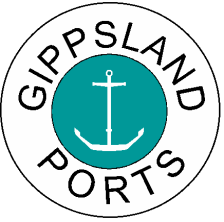 ABN 98 943 634 870www.gippslandports.vic.gov.au24 March 2015Leigh KennedyRegional Director Gippsland Regional Development VictoriaDepartment of Economic Development, Jobs, Transport & Resources. 33 Breed StreetTraralgon VIC 3844.Dear Ms KennedyRe: Review Of The Department Of Economic Development, Jobs, Transport And Resources (DEDJTR) Regional Service Delivery Model And Strategic Directions for Regional PolicyThank you for the invitation to contribute to the review of the Regional Service Delivery Model and strategic directions for regional policy.Gippsland Ports has both a vital interest in contributing to regional investment, growth and jobs but also a considerable dependency upon the support of Regional Development Victoria for resources to support realisation of identified development opportunities.Gippsland Ports as a public sector entity has been heavily reliant upon funding conduits through Regional Development Victoria to undertake port and marine infrastructure renewal and development projects to support the maintenance of existing economic activity and to facilitate growth in the regional tourism, commercial fishing, commercial shipping industries and to support the continued attraction of Gippsland’s coastal and lake areas as a place to reside.Gippsland Ports’ brief submission does not address the Review Terms of Reference precisely however we trust that it provides some relevance to the review.Gippsland  Ports   has  been   the   recipient   of   successful  funding   grant applications through RDV.This  funding  has  been  critical  and  includes  contributions  to  a  range  of infrastructure projects as follows:Gippsland Ports’ experience has been that RDV in managing these programs has  been flexible, receptive and responsive, (and not overly bureaucratic), in its consideration of the many variables invariably encountered with program delivery.Gippsland Ports, as an entity vested with responsibility, inter alia, to manage and maintain State owned assets, faces a number of challenges, including:Declining operational and asset maintenance funding (40% reduction since 2007/8)Increasing  reliance  on  ad  hoc  grants  to  provide  for  asset  maintenance  (asset  value $133m)Eligibility to apply for grant fundingThe need to compete for grant funding to fulfil statutory functions and responsibilitiesThe requirement to make a co-contribution to grant funding as a condition of grant.With regard to asset management, the RIDF/RDV port upgrade program has been crucial to the progressive upgrade of core port infrastructure with significant community, social and economic benefit now being realised. In the absence of these grant funds, significant elements of port infrastructure would have been closed to public access or have had reduced functionality forpublic safety reasons, thus impeding the maintenance of current economic activity and certainly inhibiting future growth.The majority of Gippsland Ports’ infrastructure upgrades are through opportunistic and recurrent grants programsA particular program that delivered excellent outcomes and benefits was the Port Upgrade program that ran from 2007 to 2011.Pre Port Upgrade Funding:Nominal funding only for capital and upgrade didn’t recognise the mass of ageing degraded assets for which GP is charged with managingObvious poor and rapidly deteriorating condition of many assets (public safety risk)Some facilities closed i.e. (Port Welshpool Long Jetty)Community and user resentmentDowngrading of facilities particularly in some cases wharf capacityAlmost absolute reliance on ad hoc grant fundingInability to deliver basic  asset management periodic maintenance and upgrade objectivesInability  to  render  assets  compliant  with  public  safety,  environmental,  fire  service  and access standardsIncreasing risk to usersReputational damagePort Upgrade Funding Outcomes / Benefits:Has been saviour of numerous assetsImprovement in condition and reduction in remedial maintenance costs evidentStrong  positive community and user feedbackOpportunity to introduce compliance upgrades i.e. access, fire services, environmental and safety improvements (eg. vessel wash down waste treatment, etc.)Opportunity to forward plan, perform proactive instead of reactive maintenancePositive outcome for regional economy, not only through the actual performance of works but importantly, improving presentation and functionality and attractiveness of Gippsland local ports for tourism, commercial and recreational uses etc.Post Port Upgrade and /or Renewal Funding (i.e. subsequent to 2011):Gippsland Ports  potentially breaching its statutory obligations through failure to maintain assets to acceptable conditionUpgrade and periodic maintenance works being deferredIncurring increased maintenance costsUltimate result will be asset failureClosure and withdrawal of  non-core assetsNon-compliant infrastructureInfrastructure planning and development not satisfying demand and customer expectationsNo  capacity  increase  despite  increase  demand  through  success  of  regional  tourism promotion, net migration inwards and increasing boating registrations within the regionEscalating safety and environmental risksCommunity resentment and reputational lossStrengths of previous RIDF / RDV Grants processes / model:Grants contingent upon demonstrable business case including fostering job creation Regional office / officer involvement in assisting with grant application / grant assessment that provided regional knowledge / “intelligence” input.Regional office / officer “ownership” of projects and active interest in their region.Strong support of Regions from RDV in Melbourne.Provided a funding mechanism / opportunity to support regional / local economic, social and demographic changes (such as growth in relative economic contribution of regional tourism and recreational boating as other traditional economic drivers undergo transition)Provided an opportunity to attract funding to support strategic priorities and initiatives identified in Regional Growth Plans.Provided a funding mechanism to give effect to Government policy (eg: regional growth, regional investment, regional delivery)Weaknesses of previous RIDF / RDV Grants processes:Opportunity for current on-line application processes to be simplerRequirement for co-contribution (particularly from agencies that are cash poor but grant dependent) limited capacity to make application for grant funding.Limitations on maximum grant amount in some programs (eg; “Putting Locals First” max$500k)  limited  potential  projects  to  smaller  scale  which  limited  potential  regional development outcomes.Assessment criteria for grant applications being heavily weighted on direct business case (financial) criteria with insufficient consideration of other values (eg indirect benefits, social values, risk mitigation)Gippsland Ports would be pleased to provide further input to the review if and as required. Yours sincerely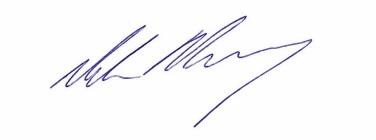 Nick Murray CEOYearProjectGrant valueSourceBenefit2002/03Port Albert Fisherman’s Wharf Redevelopment$825kRIDFEnhanced facilities for commercial and recreational fishing vessels and regional tourism2005/05Bullock Island Boat Yard Redevelopment$1.25mRIDFTransfer of commercial vessel maintenance activities from inappropriate main street slipway location in Lakes Entrance to a more appropriate site.2005Lakes Entrance Sand Management Program$31.5mRIDFInvestigation of alternate dredging technologies and maintenance of ocean access for commercial fishing, recreational boating and tourism industries and to contribute to preservation of environmental values of Gippsland Lakes Ramsar site. (commercial fishing worth $65m p/a and rec boating $155m p/a to regional economy).2010Gippsland Lakes Ocean Access Project$9.1mRDVOngoing maintenance of ocean access to the Gippsland Lakes for commercial fishing, recreational boating and tourism industries and to contribute to the preservation of environmental values of Gippsland Lakes Ramsar site.2006/10Port upgrade projects$12m approx.Through Dept Transport Local Ports ProgramVarious projects to support commercial and recreational boating infrastructure renewal and throughout 5 local ports in Gippsland.2009/11Port Welshpool Long Jetty rehabilitation studies$300k approx.RDVStudy to access the condition of this high risk (public safety) facility to inform the business case for proposed rehabilitation for pedestrian use and for risk migration.2013Bullock Island On- water refueling facility$500kRDVProvision of on-water vessel refueling facility to support recreational boating activity on the Gippsland Lakes (worth $155m p/a to regional economy). 